Name _____________________________________________________________________________-ap, -ed, in word familyDirections:  Choose a can.  Color it appropriately.  Write the word for the picture that is on the can.  All words will end with –ap, -ed, or -in.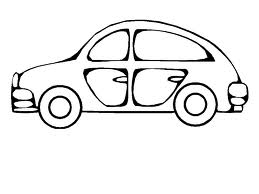               __________________________		4.                    ___________________________              ___________________________	5.		      ___________________________              ___________________________	6.                    ___________________________Choose 1 –ap, -ed, in word and write a sentence for each.  ____________________________________________________________________________________________________________________________________________________________________